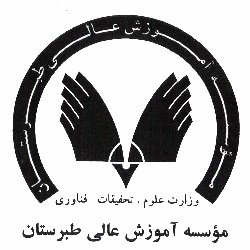 تحویل پایاننامه کارشناسی ارشد(فرم شماره 8)